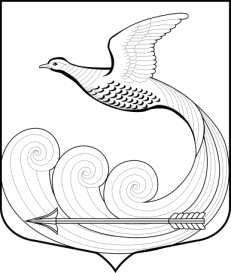 СОВЕТ ДЕПУТАТОВМуниципального образования Кипенское сельское поселение муниципального образования Ломоносовского муниципального района Ленинградской областиЧетвертого созываРЕШЕНИЕ № 32дер. Кипень                                                     			                    15 декабря 2022 г.Об отмене решения Совета депутатов № 17 от  25 июня 2015г. «Об утверждении Положения  об организации мероприятий,  связанных с выявлением, перемещением,  хранением и утилизацией бесхозяйных (брошенных) транспортных средств на территории  муниципального образования Кипенское сельское поселение муниципального  образования Ломоносовский муниципальный район Ленинградской области»Руководствуясь Федеральным законом Российской Федерации от 06.10.2003 №131–Ф3 «Об общих принципах местного самоуправления в РФ», Уставом МО Кипенское сельское поселение Совет депутатов МО Кипенское сельское поселение РЕШИЛ:Отменить решение Совета депутатов № 17 от  25 июня 2015г. об утверждении «Положения  об организации мероприятий, связанных с выявлением, перемещением,  хранением и утилизацией бесхозяйных (брошенных) транспортных средств на территории  муниципального образования Кипенское сельское поселение муниципального образования Ломоносовский муниципальный район Ленинградской области».Настоящее решение подлежит официальному опубликованию на официальном сайте МО Кипенское сельское поселение МО Ломоносовский муниципальный район Ленинградской области в информационно-телекоммуникационной сети Интернет кипенское.рф 3. Решение вступает в силу после его официального опубликования (обнародования).Председатель Совета депутатовМО Кипенское сельское поселение                                        			 М. В. Кюне 